Об утверждении Порядка осуществления внутреннегомуниципального финансового контроля
Во исполнение положений главы 26 ст. 269.2 Бюджетного кодекса РФ, статьи 99 Федерального закона от 05 апреля 2013г. № 44-ФЗ «О контрактной системе в сфере закупок товаров, работ, услуг для обеспечения государственных и муниципальных нужд» на основании ст. 24 Устава Кировского муниципального района администрация Кировского муниципального района ПОСТАНОВЛЯЕТ:1. Утвердить Порядок осуществления финансовым управлением администрации Кировского муниципального района внутреннего муниципального финансового контроля в сфере бюджетных правоотношений (порядок прилагается).2. Настоящее постановление разместить на официальном сайте Кировского муниципального района.3. Постановление № 341 от 26.06.2015г. признать утратившим силу с момента принятия настоящего постановления.4. Контроль за исполнением настоящего постановления оставляю за собой.Глава Кировского муниципального района - глава администрации Кировского муниципального района                         		                             И.И. Вотяков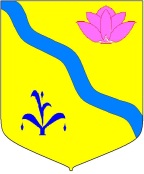 АДМИНИСТРАЦИЯ КИРОВСКОГО МУНИЦИПАЛЬНОГО РАЙОНА ПОСТАНОВЛЕНИЕ             03.08.2018                       пгт. Кировский                  №  171